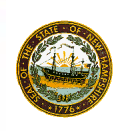 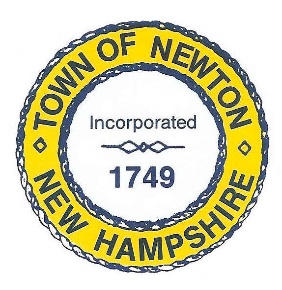     TOWN OF NEWTON, NH     		Recreation Commission Minutes2 Town Hall RoadNewton, NH 03858Date: March 18, 2024Call to Order - 6:00 p.m. In attendance – Chairman Rick Faulconer, Vice Chairman Christine Kuzmitski, Peggy Connors, Joe Simone, Sue Mears, and Patricia Masterson (recording Minutes). Approval of the MinutesMr. Simone made a Motion to approve the Minutes for February 19, 2024.  Vice Chair Kuzmitski seconded the Motion, which passed unanimously.Olde Home DayMs. Connors handed out an Olde Home Day schedule for entertainment and activities.Mr. Simone has been in touch with the Kingston Lions who will sell sausages and peppers, hot dogs, and hamburgers. Ms. Connors will contact the Purple Snack Shack. Ms. Masterson will connect with Sonny Boys ice cream and Temple Street Diner. Do we need a pretzel or fried dough vendor?Mr. Simone will contact the Kingston-Newton Fire Association to see if their picnic tables can be used. He will contact the Police to see if a K-9 demonstration is available.Motions were made for Olde Home Day expenditures.Ms. Connors made a Motion to spend $1,200 for a face painter and balloon twister. Mr. Simone seconded the Motion, which passed unanimously. Faulconer – aye; Kuzmitski – aye; Connors – aye; Mears – aye; Simone – aye.Chairman Faulconer made a Motion to spend $950 for McDonny’s petting zoo. Ms. Connors seconded the Motion, which passed unanimously. Faulconer – aye; Kuzmitski – aye; Connors – aye; Mears – aye; Simone – aye.Recreation Commission, March 18, 2024, Minutes, Page 2Chairman Faulconer made a Motion to spend $250 on portable toilets. Ms. Connors seconded the Motion, which passed unanimously. Faulconer – aye; Kuzmitski – aye; Connors – aye; Mears – aye; Simone – aye.Ms. Connors made a Motion to spend $130 for a magician. Mr. Simone seconded the Motion, which passed unanimously. Faulconer – aye; Kuzmitski – aye; Connors – aye; Mears – aye; Simone – aye.It is recommended that we have an announcer for the day’s events.A suggestion is to start initially selling the scarecrow kits at Olde Home Day and continue through October. We will publicize events separately rather than listing the year’s events on an A frame. We have two A frames that were placed at the Town Hall and the Transfer Station. A third would be helpful, especially since we don’t have Carriage Towne News. Ms. Connors will order one.Mr. Simone will ask the Post Office for a cost for sending every Newton resident a flyer advertising events for Olde Home Day and the 275th Anniversary. Perhaps other events can be included, such as Trunk or Treat, Town scarecrow event, and Tree Lighting.School Vacation MovieVice Chair Kuzmitski has been working with the Salisbury Cinema to plan a movie for school vacation April 22 – 26. The movie will be on April 25 afternoon. The Cinema charges $10 per person. The Recreation Commission will supplement the cost at $5 per person.Ms. Mears and Ms. Connors will sell tickets on April 18 at 10am and 5pm.Vice Chair Kuzmitski will contact the Cinema to see if they will provide tickets and what the name of the movie will be.Recreation Commission Revolving AccountThere is $3,655.56 in the Recreation Commission Revolving Account. The $50,000 from the Warrant Article will be added for youth and Senior activities. Recreation Commission, March 18, 2024, Minutes, Page 3There is $25,325.22 in the Trust Fund designated for the skate park.Mr. Simone made a Motion to spend not to exceed $1,000 from the Recreation Commission Revolving Account to add new wood chips to the Greenie Park playground. Vice Chair Kuzmitski seconded the Motion, which passed unanimously. Faulconer – aye; Kuzmitski – aye; Connors – aye; Mears – aye; Simone – aye.275th AnniversaryMr. Simone reported on activities for the 275th Town Anniversary. A Warrant Article for $40,000 passed to fund events.There will be a pancake breakfast on March 30 from 8am to 10am, followed by an Easter Egg hunt. The cost is $5 per person. Flatbread Pizza will be donating a percentage of its proceeds on April 23 to the Anniversary fund. On September 3, a community BBQ will be held at the Safety Complex. A dance will be held at 6pm at the same location, and fireworks and a parade will be held on September 15.AdjournmentMs. Connors made a Motion to adjourn the Meeting at 7:20 p.m.   Ms. Mears seconded the Motion, which passed unanimously.Next MeetingApril 1, 2024: 6pmRespectfully Submitted,Patricia Masterson, SecretaryPosted on 4/2/2024 Newton Town Hall and Official Town website www.newton-nh.gov.